Geography                  FLE Y1/2                   The UKGeography                  FLE Y1/2                   The UKGeography                  FLE Y1/2                   The UK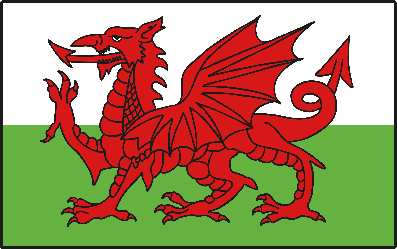 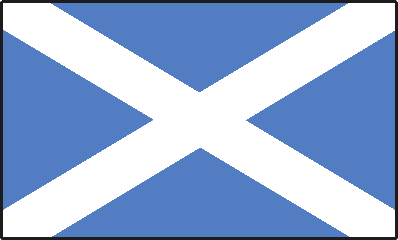 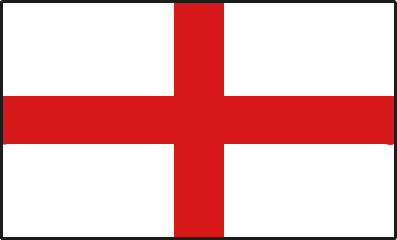 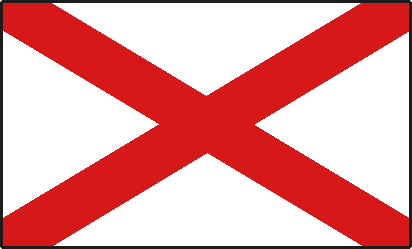 Our Endpoint